Pracovný list zo Slovenského jazyka    Meno.....................................................Prečítaj   vetu   a   podčiarkni správne slovoMilo        pálil        popil.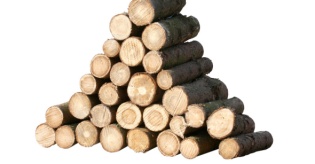 Lola       lapala       lepila    .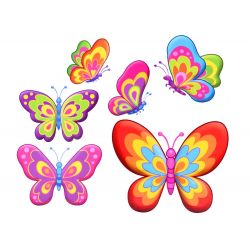 Ivo       pálil       pil           .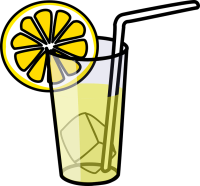 Vilo         olepí       opil  .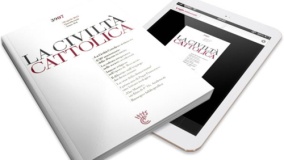 Olo      lapal       pílil    .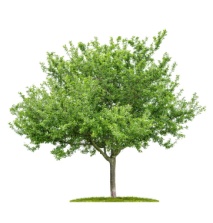 Prepíš písaným písmom mená detíEMIL            EVA            LOLO            IVO               ALAPrečítaj vety a doplň do slov správnu hlásku.Mama  volá   malú  Ev__.            Emil   má   píl__.Ivo  volal   malú     Al__.             Lolo   má    lamp__.       Pomenuj obrázok a napíš  prvú slabiku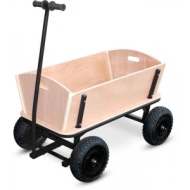 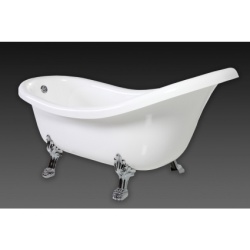 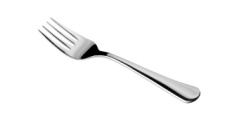 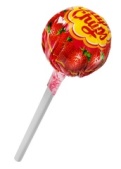 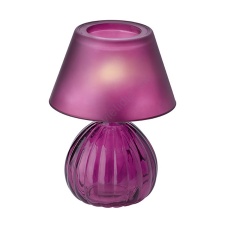 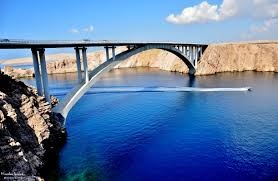 _____________     ______________     ___________    __________    __________     ____________Prečítaj slová a spoj s obrázkom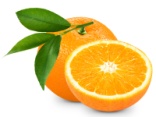 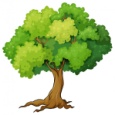 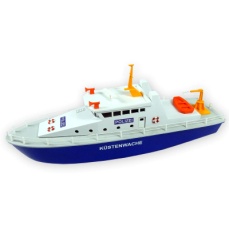 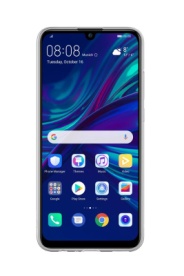 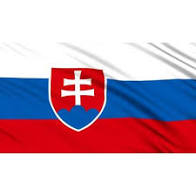  máva     volá  lepí   pláva  pílilúpe